DIPLOMBOXNING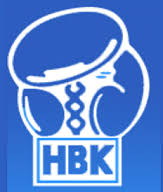 När:	Söndagen den 21 november 2021Tid:	11:00Var:	Idrottens Hus, Boxningslokalen , källarplan, Mellersta Stenbocksgatan 10, HelsingborgNu är det återigen dags för Helsingborgs Boxningsklubb att arrangera en tävling för barn och ungdomar upp till 15 år ingående i Sydsvenska Boxningsförbundets BUDO&FITNESS-SERIE:På plats finns försäljning av kaffe, läsk, mackor m.m.FRI ENTRÉ				VÄLKOMNA(men skänk gärna en slant till Hemlösa Hus)